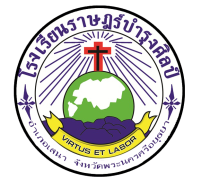                                                  แผนการจัดการเรียนรู้ กลุ่มสาระการเรียนรู้  ...............................                                 	รายวิชา ...................................................ระดับชั้น .................................         					ภาคเรียนที่ .................................หน่วยการเรียนรู้ที่ .....................เรื่อง...........................................................เวลา.............................  คาบ  /  ชั่วโมง1. สาระสำคัญ......................................................................................................................................................................................................................................................................................................................................................................................................................................................................................................................................................................................................2. มาตรฐานการเรียนรู้ / ตัวชี้วัดมาตรฐาน   ......................................................................................................................................................................................................................................................................................................................................................................................................................................................................................................................................................................................................ตัวชี้วัด ......................................................................................................................................................................................................................................................................................................................................................................................................................................................................................................................................................................................................3. สาระการเรียนรู้......................................................................................................................................................................................................................................................................................................................................................................................................................................................................................................................................................................................................4. จุดประสงค์การเรียนรู้    4.1  ความรู้ ( K )  ......................................................................................................................................................................................................................................................................................................................................................................................................................................................................................................................................................................................................   4.2  ทักษะ / กระบวนการ  ( P )......................................................................................................................................................................................................................................................................................................................................................................................................................................................................................................................................................................................................   4.3  คุณลักษณะอันพึงประสงค์ ( A )             	 1. รักชาติ ศาสนา พระมหากษัตริย์   	 2. ซื่อสัตย์สุจริต        	 3. มีวินัย       	 4. ใฝ่เรียนรู้                         	 5. อยู่อย่างพอเพียง    	 6. มุ่งมั่นในการทำงาน       	 7. รักความเป็นไทย              	 8. มีจิตสาธารณะ     		 9. รักและรับใช้    4.4  สมรรถนะสำคัญของผู้เรียน      	 1. ความสามารถในการสื่อสาร  2.  ความสามารถในการคิด   3.  ความสามารถในการแก้ผลปัญหา 4.  ความสามารถในการใช้ทักษะชีวิต   5.  ความสามารถในการใช้เทคโนโลยี    4.5 คุณค่าพระวรสาร (เฉพาะที่เกิดในหน่วยการเรียนรู้นี้ )  1. ความซื่อสัตย์                                     	 2. ความจริง       	 3. การไตร่ตรอง                    	 4.  มโนธรรม/วิจารณญาณ/ความกล้าหาญ 	 5. อิสรภาพ        	 6.  ความยินดี   	 7.  ความเคารพ/ศักดิ์ศรี                        	 8. ความซื่อตรง    	 9.  ความเรียบง่าย      	  10. ความรัก                               	 11. ความเมตตา      	 12. ความกตัญญูรู้คุณ    	 13. การงาน                                 	 14. การรับใช้        	 15. ความยุติธรรม        	 16. สันติ/การคืนดี                          	 17. การอภัย        	 18. ความหวัง        	 19. ความเป็นหนึ่ง/ความเป็นชุมชน        	 20. การพิศเพ่งธรรมชาติสิ่งสร้าง5. กิจกรรมการเรียนรู้    5.1 ขั้นนำ   ......................................................................................................................................................................................................................................................................................................................................................................................................................................................................................................................................................................................................   5.2 ขั้นสอน        ......................................................................................................................................................................................................................................................................................................................................................................................................................................................................................................................................................................................................   5.3 ขั้นสรุป ......................................................................................................................................................................................................................................................................................................................................................................................................................................................................................................................................................................................................6. สื่อ / แหล่งการเรียนรู้         ......................................................................................................................................................................................................................................................................................................................................................................................................................................................................................................................................................................................................7. การวัดและประเมินผล8.บันทึกหลังสอน   8.1 ผลการจัดการเรียนการสอน..........................................................................................................................................................................................................................................................................................................................................................................................................................................................................................................................................................................................................................................................................................................................................................................................................................................................................................................................................................................................................   8.2 ปัญหา / อุปสรรค..........................................................................................................................................................................................................................................................................................................................................................................................................................................................................................................................................................................................................................................................................................................................................................................................................................................................................................................................................................................................................   8.3 แนวทางการแก้ไข..........................................................................................................................................................................................................................................................................................................................................................................................................................................................................................................................................................................................................................................................................................................................................................................................................................................................................................................................................................................................................ลงชื่อ.................................... ครูผู้สอน                                   ลงชื่อ....................................หัวหน้าสาระ    วันที่...............................                                                          วันที่.................................ลงชื่อ................................... หัวหน้างานวิชาการ                       ลงชื่อ................................... ผู้ช่วยฝ่ายวิชาการ   วันที่...............................                                                         วันที่.................................ลงชื่อ....................................................(บาทหลวงเดชา  อาภรณ์รัตน์)                                                             ผู้อำนวยการโรงเรียนจุดประสงค์การเรียนรู้วิธีการวัดเครื่องมือวัดเกณฑ์การผ่าน...................................................................................................................................................................................................................................................................................................................................................................................................................................................................................................................................................................................................................................................................................................................................................................................................................................................................................................................................................................................................................................................................................................................................................................................................................................................................................................................................................................................................................................................................................................................................................................................................................................................................................................................................................................................................................................................................................................................................................................................................................................................................................................................................